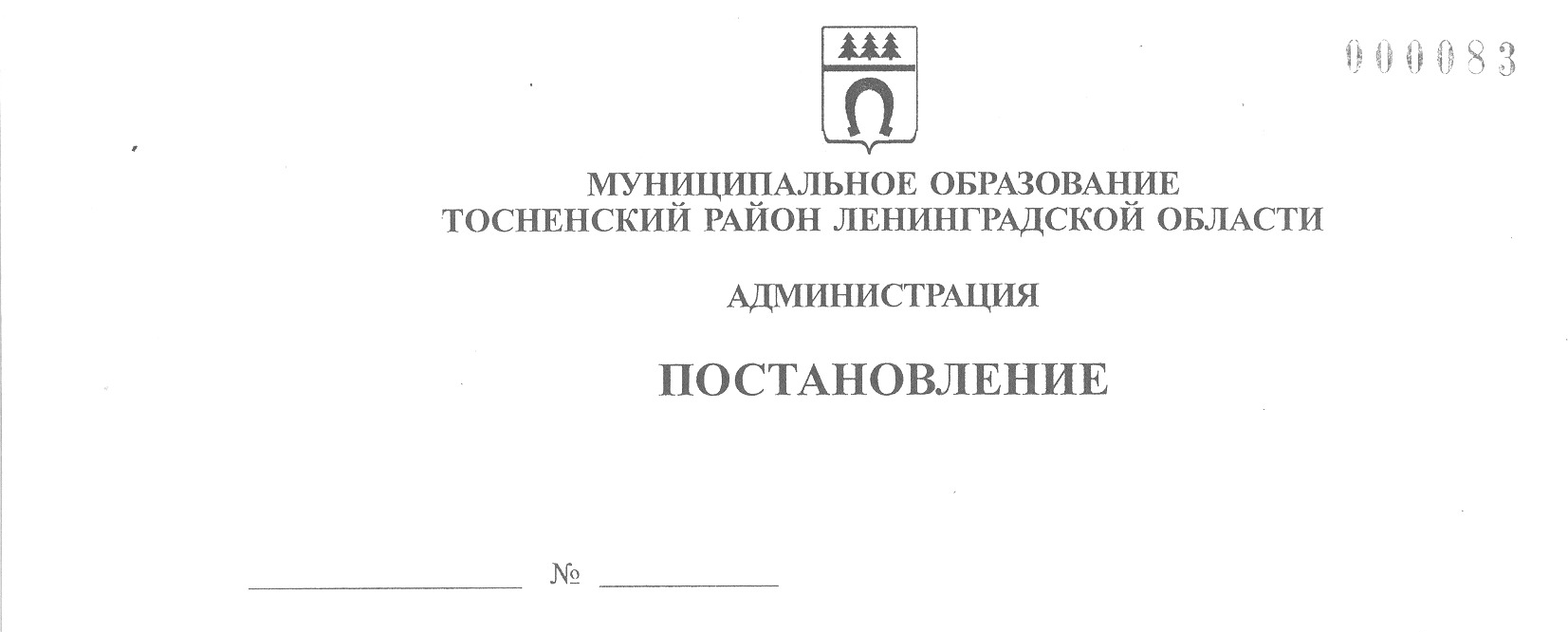 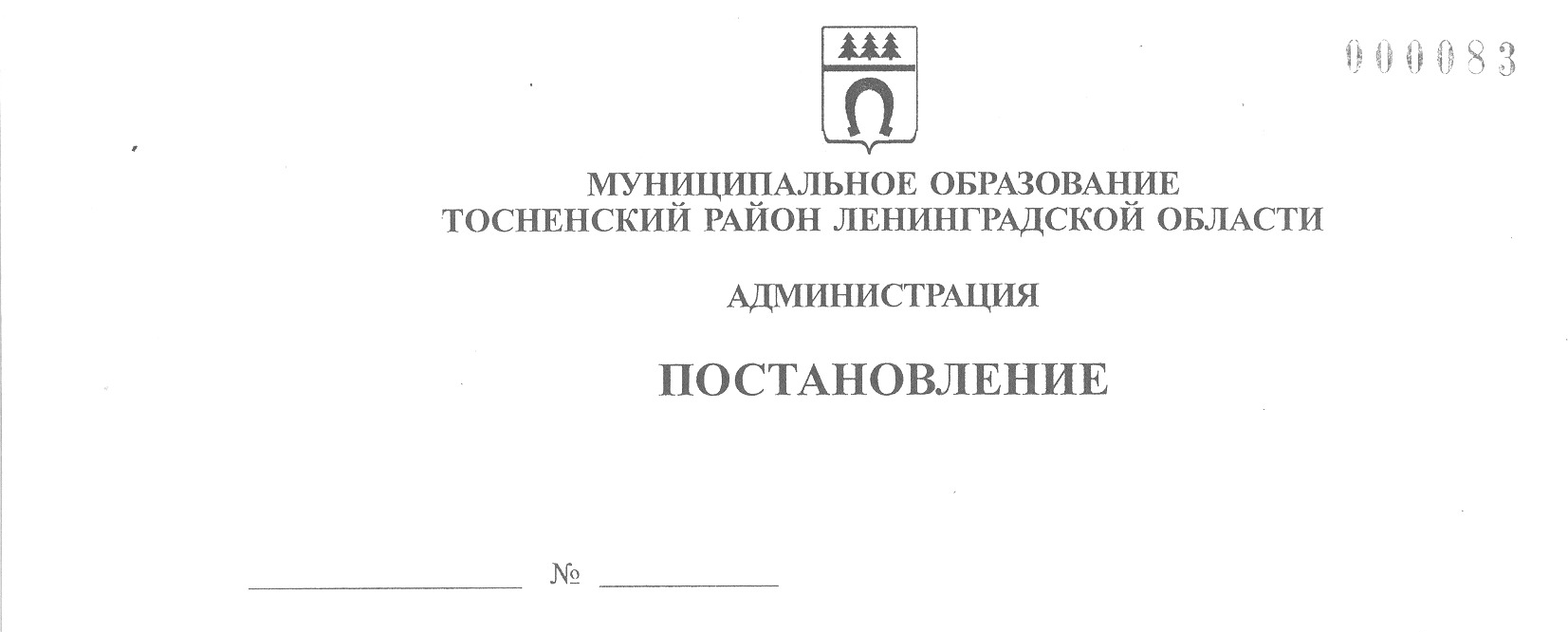 09.09.2021                                 2092-паОб отказе в предоставлении разрешения на условно разрешенный вид использования «для ведения личного подсобного хозяйства» с кодом 2.2для земельного участка с кадастровым номером 47:26:0735001:353, расположенного по адресу: Российская Федерация, Ленинградская область, Тосненский муниципальный район, Тосненское городское поселение,  д. Андрианово, з/у 83В соответствии с п. 9 ст. 39, п. 1 ст. 26 Градостроительного кодекса Российской Федерации, п. 1 ст. 79 Правил землепользования и застройки Тосненского городского поселения Тосненского района Ленинградской области, с учетом рекомендаций комиссии по подготовке проектов правил землепользования и застройки при администрации муниципального образования Тосненский район Ленинградской области администрация муниципального образования Тосненский район Ленинградской области ПОСТАНОВЛЯЕТ:1. Отказать Тимофеевой О.В. в предоставлении разрешения на условно разрешенный вид использования «для ведения личного подсобного хозяйства» с кодом 2.2 для земельного участка с кадастровым номером 47:26:0735001:353, расположенного по адресу: Российская Федерация, Ленинградская область, Тосненский муниципальный район, Тосненское городское поселение, д. Андрианово, з/у 83, на основании несоответствия  пп. 1 п. 1 ст. 26 Градостроительного кодекса Российской Федерации, а именно в связи с отсутствием проекта планировки территории. Данный участок расположен в границах территории, включенной генеральным планом Тосненского городского поселения Тосненского района Ленинградской области в границы населенного пункта д. Андрианово. Реализация документов территориального планирования осуществляется путем  подготовки и утверждения документации по планировке территории в соответствии с документами территориального планирования. 2. Пресс-службе комитета по организационной работе, местному самоуправлению, межнациональным и межконфессиональным отношениям администрации муниципального образования Тосненский район Ленинградской области обеспечить опубликование  настоящего постановления   в порядке, установленном для официального опубликования и обнародования муниципальных правовых актов Уставом муниципального образования Тосненский район Ленинградской области.23. Контроль за исполнением постановления возложить на  заместителя главы администрации муниципального образования Тосненский район Ленинградской области Ануфриева О.А.Глава администрации                                                                                      А.Г. КлементьевЖижова Елена Михайловна, 8(81361)200425 га